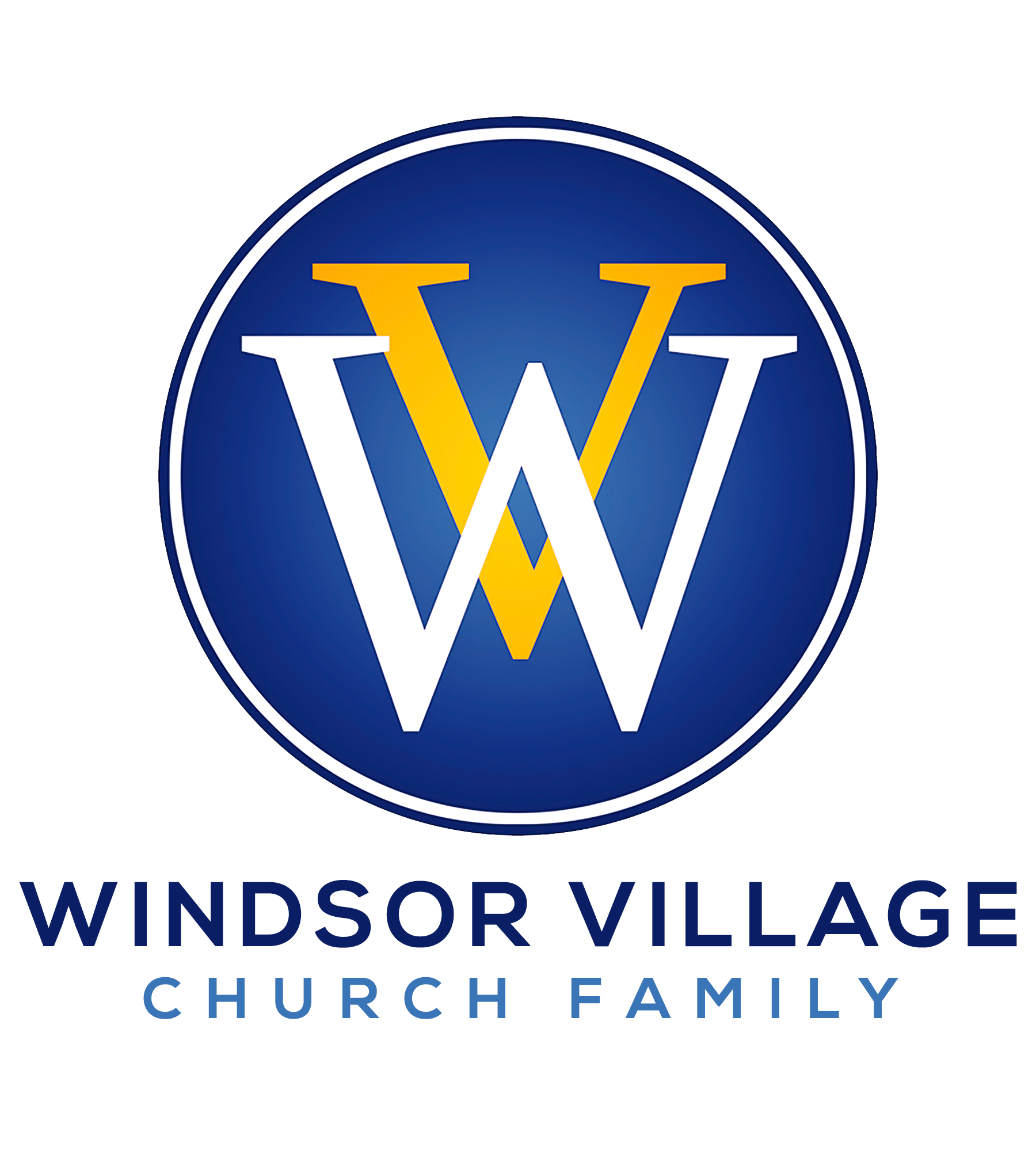   “ON KINGDOM ASSIGNMENT!” John 6:1-14 (NKJV)IntroductionDuring this pandemic, we are on Kingdom assignment.   God needs all of us to make ourselves available to bring His love, comfort and peace to persons who are struggling with the realities of this societal crisis.  Yes, things look bad; however, our hope and faith are in Jesus Christ and we trust Him to take care of all of His people during this “storm.”  Jesus took care of His disciples in Matthew 8:23-27 during the storm, and He will take care of us.  Isaiah 25:4 says God is our refuge from the storm and a shelter from the heat. Now is the time to be on Kingdom assignment and allow the Holy Spirit to use all of us as the instruments of His hope and love.  THE KINGDOM ASSIGNMENT		                  Matthew 9:37-38A huge crowd kept following Him wherever He went, because they saw His miraculous signs as He healed the sick.The crowd follows Jesus, not us.					               v. 22 Timothy 1:7 – No fear!2 Corinthians 5:19-20 – Rep for Jesus.Give what you have to Jesus.						             v.8-9Then Andrew, Simon Peter’s brother, spoke up. 9 “There’s a young boy here with five barley loaves and two fish. But what good is that with this huge crowd?”	Luke 14:23 – Go!2 Timothy 2:21 – Give your life to be used by God.1 Peter 2:9 – You are God’s possession to be used to show God’s goodness.Bring and comfort; you settle down.					             v. 10“Tell everyone to sit down,” Jesus said. So, they all sat down on the grassy slopes. (The men alone numbered about 5,000.)Proverbs 16:24 – Speak life and peace.Proverbs 17:22 – Be the thermostat, not the temperature.Give the people what God has blessed.                                             v. 11-1311 Then Jesus took the loaves, gave thanks to God, and distributed them to the people. Afterward He did the same with the fish. And they all ate as much as they wanted. 12 After everyone was full, Jesus told His disciples, “Now gather the leftovers, so that nothing is wasted.” 13 So they picked up the pieces and filled twelve baskets with scraps left by the people who had eaten from the five barley loaves.Give of yourself in faith!Luke 10:16-19Matthew 28:18-19Expect God to supercharge what you have to offer.Philippians 4:13Exodus 35:30-35